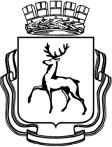 АДМИНИСТРАЦИЯ ГОРОДА НИЖНЕГО НОВГОРОДАПОСТАНОВЛЕНИЕВ соответствии со статьей 52 Устава города Нижнего Новгорода, постановлением администрации города Нижнего Новгорода от 08.04.2014 № 1228 «Об утверждении Порядка разработки, реализации и оценки эффективности муниципальных программ города Нижнего Новгорода и Методических рекомендаций по разработке и реализации муниципальных программ города Нижнего Новгорода» администрация города Нижнего Новгорода постановляет:1. Внести в муниципальную программу города Нижнего Новгорода «Управление муниципальными финансами города Нижнего Новгорода» на 2023-2028 годы, утвержденную постановлением администрации города Нижнего Новгорода от 22.12.2022 № 7092, следующие изменения:1.1. В строке 12.1 «Расходы на обеспечение деятельности (оказание услуг) муниципальных учреждений» таблицы 5 «План реализации муниципальной программы «Управление муниципальными финансами города Нижнего Новгорода» на 2023 год» в столбце 9 цифры «414» и «585» заменить цифрами «405» и «580» соответственно.1.2. В строке 12.1 «Расходы на обеспечение деятельности (оказание услуг) муниципальных учреждений» таблицы 6 «План реализации муниципальной программы «Управление муниципальными финансами города Нижнего Новгорода» на 2024 год» в столбце 9 цифры «414» и «585» заменить цифрами «405» и «580» соответственно.2. Управлению информационной политики администрации города Нижнего Новгорода обеспечить опубликование настоящего постановления в официальном печатном средстве массовой информации - газете «День города. Нижний Новгород».3. Юридическому департаменту администрации города Нижнего Новгорода (Витушкина Т.А.) обеспечить размещение настоящего постановления на официальном сайте администрации города Нижнего Новгорода в информационно-телекоммуникационной сети «Интернет».4. Контроль за исполнением настоящего постановления возложить на директора департамента финансов администрации города Нижнего Новгорода Мочалкина Ю.Н.Глава города                                                                                            Ю.В.ШалабаевЮ.Н.Мочалкин 439-18-98№┌┐